Інформаційний моніторинг проведеної роботи відділами контролю в сфері насінництва та розсадництва терорганів Держпродспоживслужби за період 05.10 - 09.10.2020 р.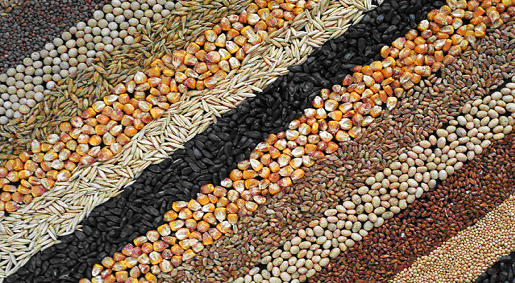 Відділами контролю в сфері насінництва та розсадництва управлінь фітосанітарної безпеки терорганів Держпродспоживслужби проведена роз’яснювальна робота за допомогою засобів електронних комунікацій серед   490 суб’єктів господарювання, сільськогосподарських виробників, реалізаторів насіння та споживачів, підготовлено та розміщено 17 статей, які опубліковані на офіційних веб-сайтах, 2 статі в печатних ЗМІ.Відділами контролю в сфері насінництва та розсадництва надавалась методична та консультативно-роз’яснювальна робота про польове інспектування насінницьких посівів, проводилось роз’яснення щодо відбору середніх проб насіння ярих культур для визначення посівних якостей, ведення насінницької документації, в яких лабораторіях можна якісно перевірити насіння та садивний матеріал, а також надавалися рекомендації щодо вимог до придбання якісного сертифікованого насіння та садивного матеріалу.В ході проведеної роз’яснювальної роботи акцентували увагу щодо запобігання поширення контрафактного насіння при здійсненні реалізації та зберігання насіння та садивного матеріалу. Здійснення реалізації  проводиться за наявності  супровідних документів, що засвідчують якість насіння, а саме «Довідки про сортові і посівні якості насіння» в якій міститься така інформація: назва підприємства, адреса де придбано насіння, культура, сорт/гібрид, рік врожаю, номер партії, схожість, чистота, вологість, походження насіння, термін дії сертифікату, на основі якого здійснювалась перевірка посівних якостей насіння. За умови, коли насіння власного виробництва, дані про партію вказуються у «Сертифікаті», що засвідчує його посівні якості. Ці документи, повинні зберігатись за місцем торгівлі протягом строку чинності документів за результатами аналізу щодо посівних якостей та пред’являтися за вимогою. Використання і реалізація насіння, яке не забезпечене супровідними документами про їх походження та якість – забороняється. Згідно із ст. 22 Закону України «Про насіння і садивний матеріал» у разі порушення гарантій суб’єкт насінництва та розсадництва несе відповідальність згідно із законом.Протягом звітного періоду проведено 5 позапланових заходів:у Вінницькій області проведено 1 позапланову перевірку суб’єкта господарювання за зверненням фізичної особи в ТОВ «Лендборт», м. Вінниця, вул. Хлібна, 22 у сфері додержання заходів біологічної і генетичної безпеки щодо сільськогосподарських рослин під час створення, дослідження та практичного використання ГМО у відкритих системах. Встановлено, що на земельній ділянці з кадастровим номерам 0520688200:01:004:0048 вирощується кукурудза та висаджена малина.  2 в Житомирській області в ПСП «Саверці» та в ПСП «Україна» Попільнянського району в сфері додержання заходів біологічної і генетичної безпеки щодо сільськогосподарських рослин під час створення, дослідження та практичного використання ГМО у відкритих системах. ПСП «Саверці» дійсно орендує земельну ділянку з кадастровим номером №1824781500:01:000:0296 в гр. Котик Н.В. та вирощує  на вказаній ділянці кукурудзу, при виїзді на  поле де розташована вказана земельна ділянка, проведено відеофіксацію вказаної ділянки де дійсно вирощується кукурудза. Керівником господарства надана довідка про те що в 2020 р. посів сої не проводили. У ПСП «Україна» відібрано проби зерна, яке знаходилось в складах підприємства. Проби передано до Київської регіональної державної лабораторії Держпродспоживслужби, відповідно експертних висновків №003750 м/20 та №003751 м/20 – соя несортована за вмістом ГМО у відкритих системах відповідає ДСТУ4964:200  У Рівненській та Луганській області проведено по 1 позаплановому заході (контролю) в сфері насінництва та розсадництва в ТзОВ «Торговий Дім «Украгровест» м. Рівне, ФОП Коломойцева Ю.С., м. Рубіжне. Перевірки проведено з питань дотримання умов ведення та зберігання насінницької документації. Під час заходу складено акт перевірки, виписано «Вказівку» щодо усунень порушень умов ведення насінництва та розсадництва, проведено відеофіксацію заходів, складено відповідні акти.	Головними управліннями Держпродспоживслужби Волинської, Івано- Франківської, Київської, Львівської, Луганської, Сумської, Хмельницької, Чернівецької областей проведено наради щодо заходів із запобігання поширення, розповсюдження, попередження випадків використання незареєстрованих генетично модифікованих організмів у відкритих системах.На виконання Наказу Міністерства аграрної політики та продовольства України від 20.12.2018 року № 613 «Про затвердження порядку знищення насіння яке не може бути використане на посів, продовольчі, кормові та інші цілі та садивного матеріалу який не може бути використаний для створення багаторічних насаджень або інших цілях» державними інспекторами Київської області проведено контроль за знищенням насіння в ТОВ «Лімагрейн Україна», соняшнику 22609,31 кг, кукурудзи  з подальшим  компостуванням на території МПП «Рада» за адресою: 08623, Київська область, м. Буча, вулиця Яблунська, 99.  